IE LA SALLE DE CAMPOAMORGUÍA-TALLERGESTIÓN ACADÉMICA PEDAGÓGICAN.º. 3   PERÍODO: 02   AÑO: 2020Grado: 10   ÁREA: Matemáticas.  Asignatura: Matemáticas. Áreas Transversales: Tecnología, Lengua Castellana, Física Elabora: Denys Palacios PTIEMPO: 3 Periodos de clase COMPETENCIA: Comprueba si una expresión trigonométrica es o no identidad con base a los algoritmos algebraicos y las identidades fundamentales.PROPÓSITO: Aplicar las razones trigonométricas en la solución de diversas situaciones que implican su uso.TEMA: Identidades trigonométricas DEFINICION: Una identidad es una igualdad entre dos expresiones que contienen una o más variables, y que es valida para todo valor de la variable en que las expresiones estén definidas.  EJEMPLOS: las igualdades    son identidades algebraicas. La primera se cumple para cualquier valor de x y la segunda para todo valor real diferente de 1.  Aquellas identidades en las que se establecen relaciones entre las funciones trigonométricas son llamadas identidades trigonométricasRazones trigonométricas en la circunferencia unitaria  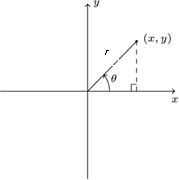 IDENTIDADES TRIGONOMETRICAS FUNDAMENTALESAlgunas identidades se determinan a partir de relaciones básicas, tanto aritméticas como geométricas. Dichas identidades son empleadas para transformar algunas expresiones en otras expresiones equivalentes, que faciliten las operaciones. Por tal razón, son denominadas identidades trigonométricas fundamentales. Las mas importantes se deducen a continuación De las expresiones anteriores se tiene:       Relaciones PitagóricasLas relaciones Pitagóricas se deducen a partir de la aplicación del teorema de Pitágoras en el triángulo rectángulo que se generan en un ángulo en posición normal sobre la circunferencia unitaria.Identidad Pitagórica Dividamos todos los términos de la identidad anterior entre  Identidad pitagóricaDividamos todos los términos de la identidad anterior entre Identidad pitagórica Para mejor ilustración y comprensiónhttps://es.slideshare.net/rubenarturomachorrodiaz/identidades-trigonometricas-31648976https://www.youtube.com/watch?v=OKArwLCGCAEPracticaPara empezar a adquirir habilidades en la demostración de identidades trigonométricas en tu cuaderno despejar la función indicada. De   2.                 3.                         a.                         b. NOTA. Esta práctica se realiza en el cuaderno, no se envía al docente es para adquirir habilidades en el manejo de identidades trigonométricas, se debe realizar porque en la clase siguiente se preguntará de manera aleatoria a varios estudiantes y será tema de aplicación para la siguiente actividad.TU aprendizaje depende del compromiso adqurido.